PRELUDECALL TO PRAISE AND PRAYERLeader: O Lord, open our lips.People: And we shall declare your praise.OPENING SONG“Breathe on Me, Breath of God”	           	Hymnal #420OPENING PRAYER	Living God, move among us and stir within us as we worship today. Bring new hope and new life in every place of disappointment and despair. You still are and have always been the God who gives life to the dead and calls into existence the things that do not exist and so we turn our attention to you today, ready to be inspired and made new as we begin this new week. Amen.                                             SCRIPTURE READINGS Ezekiel 37:1-14John 11:1-44	 			MESSAGE  “The Power of Holy Possibility”	         PRAYERS OF THE PEOPLEAfter each prayer, Pastor Wendy will say, “Lord, in your mercy” and all may respond, “Hear our prayer.”Together, let us pray for   the people of this congregation…   those who suffer and those in trouble…   the concerns of this local community…   the world, its people, and its leaders…   the church universal—its leaders & members, & its mission   the communion of saints…PRAYER HYMN“O Lord, Hear My Prayer”	(sing twice)  Faith We Sing #2200THE LORD’S PRAYER	Our Father, who art in heaven, hallowed be thy name. Thy kingdom come, thy will be done on earth as it is in heaven. Give us this day our daily bread. And forgive us our trespasses, as we forgive those who trespass against us. And lead us not into temptation, but deliver us from evil. For thine is the kingdom, and the power, and the glory, forever. Amen.OFFERING OF GRATITUDEDOXOLOGY						Hymnal # 94CLOSING PRAYER	Loving Lord, thank you for showing us once again that nothing is impossible for you. You work miraculous new beginnings even out of destruction and death, and we trust that you will create holy possibility even out of this pandemic. May the fact that so many other plans have been cancelled or postponed give us a stronger faith as we learn to spend more time with you. May the bonds we’re making as we care for one another while quarantined ultimately strengthen our whole community. Fashion this whole world to look more like your kingdom by the time this is done, so that your will truly is done “on earth as it is in heaven. In Christ’s name we pray. Amen.HYMN“It Is Well with My Soul”     			           Hymnal #377DISMISSAL WITH BLESSING POSTLUDE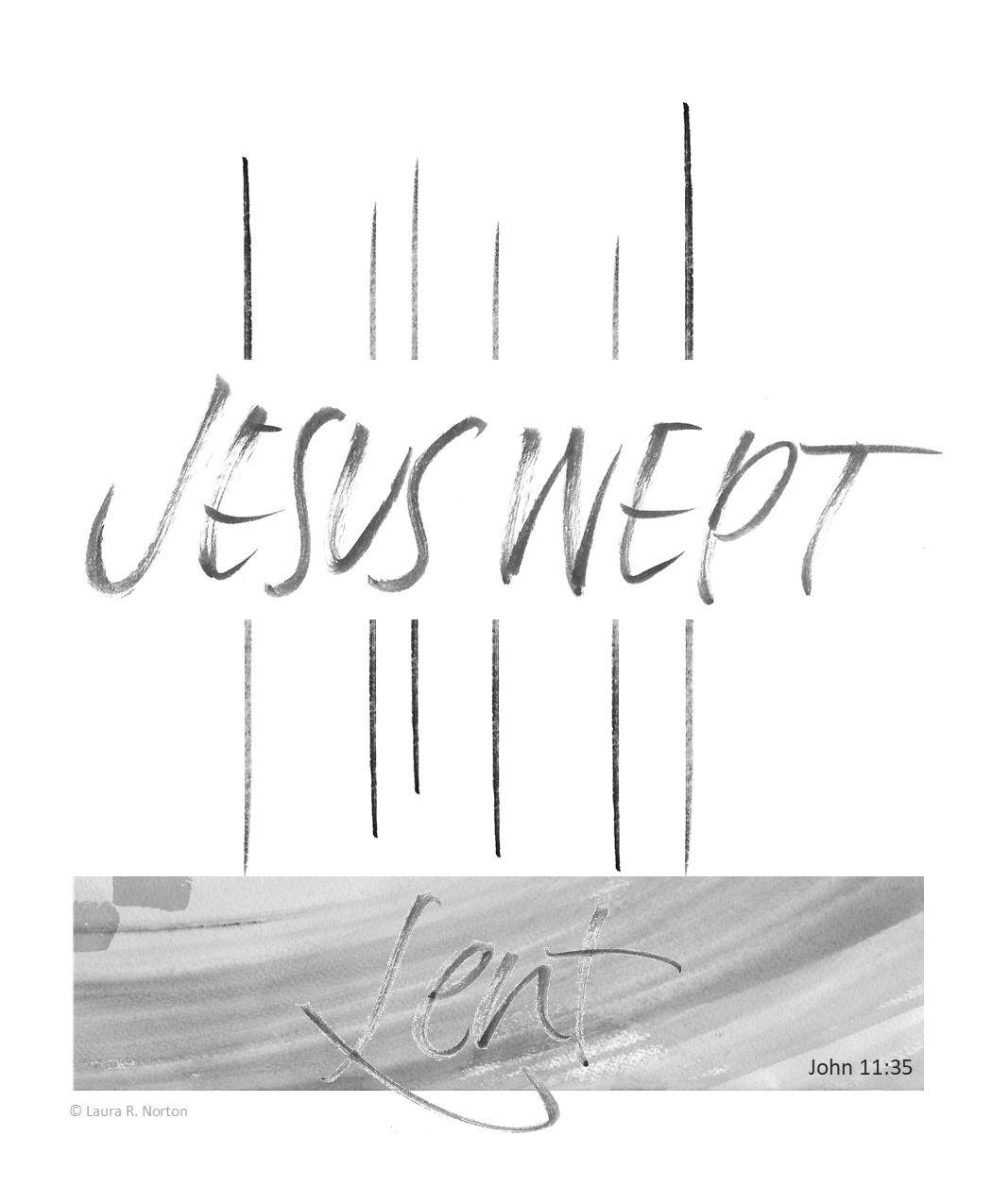 Menomonie United Methodist ChurchOnline Worship GuideMarch 29, 2020